Víðistaðaskóli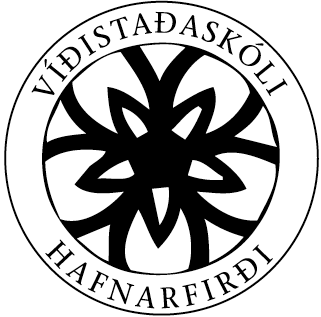 VíðistaðaskóliKennsluáætlunVíðistaðaskóli10. bekkjar enska fyrir 9. bekktímar á viku: 410. bekkjar enska fyrir 9. bekk10. bekkjar enska fyrir 9. bekkLára Marta Fleckenstein og Birkir Már VíðarssonVorönn  2018TegundNámsgögnBækur Spotlight 10 – lesbók og vinnubók, The WaveRafræntGoogle classroom: Glærukynningar fyrir : málfræði, the Wave, Academic writing, spotlight 10Quizlet: æfingarpróf fyrir orðaforða úr Spotlight 10Ljósrit Academic writing hefti, verkefnablöðAnnaðLýsingKennslu- fyrirkomulagLotuskipt: Nemendur vinna sjálfstætt í tímum eftir áætlun og taka próf á tilsettum tíma Nemendur biðja um svarhefti í tímum þegar að þeir hafa lokið verkefni og fara yfir svör sín sjálf. . Símat: Nemendur taka bókmenntapróf, lesskilnings og orðforðapróf úr Spotlight 10 x2, ritunanir, málfræðipróf x2, munnlegt próf (viðtal), hlustunarpróf og ólesið próf.    Nemendur verða að ná að lágmarki B+ til þess geta skráð sig í ENS203 (Bæjarbrúin) haustið 2018. Ath. Nemendur verða að klára Unit 6, show and tell og bls. 130 -159 (málfræði)  í spotlight 9 í janúar. Vika dagarNámsefni  - viðfangsefni0129. jan.- 2. feb.Spotlight 10. Unit 2 – Ireland: Textbook p. 35-41. Workbook p. 29-31 + 36-39.Read the chapter History of Conflict well. Notes: Google classroom025.- 9. feb.Spotlight 10. Unit 2 – Ireland: TB p. 30-41. WB p.. 26-31 + 36-39. Unit 4: Voices of English TB p.. 64-78 + WB p.. 60-75Remember to check your answers, ask your teacher for an answer key.Read the chapter Voices of English well Notes: GC0312.- 16. febFinish: Unit 4: Voices of English TB p. 64-78 + WB p. 60-75EXAM: Unit 2 - Vocabulary p. 35 + 39-41 + read and be able to answer questions from the chapter A History of Conflict p. 36-38 and workbook p. 29Unit 4 - Vocabulary p. 70-74 + read and be able to answer questions from the chapter Voices of English; Where did the English Language come from? p. 64-67 and workbook p. 60-62. Don't forget to use quizlet to practice: Use Quizlet to pracice the vocabuary0419.- 23. feb.The Wave: Read chapters 1-10 the Wave and answer questions Remember to check your answers once you have finished the first ten chapters.Notes: GC0526. feb. - 2. marsThe Wave: Read chapters 11-17 and answer questions. Be prepared to write a short essay about Robert Billing and his role in the novel. Notes: GC067.-11. marsSpotlight 10 Grammar: p. 137 - 156 (remember to check your answers after each chapter)EXAM: The WaveNotes: GC0712.- 16. marsSpotlight 10 Grammar: p. 137 - 156 (remember to check your answers after each chapter).Notes: GC0819.- 23. marsShort story: Read two short stories: The Open Window (https://www.youtube.com/watch?v=jam1gCYoLtw) and the Tell Tale Heart (https://www.youtube.com/watch?v=k7d7qVgNj8g) Watch teacher’s presentation on moodle: The elements of a short story. Write a short story 400-800 words.EXAM: Grammar p. 137-1560926.- 30. mars (Páskafrí)2. - 6 .aprílSpotlight 10: Unit 5 Fame – A Treacherous thing. TB p. 80-86 + 95-97. WB p.  78-81 + 91-93.(Remember to check answers) Hand in short story: Google classroom109. - 13. aprílSpotlight 10: Unit 6. TB p.  108-113. WB p. 103-108 (Remember to check answers)Notes: GC1116.- 21. aprílSpotlight grammar p. 157-174EXAM: Unit 5 and Unit 6. 1223. - 27. aprílSpotlight grammar p. 157-174Notes: GC13.2.-6. maíAcademic writing - Follow teacher’s power-point presentation carefully. The goal is to learn how to write a thesis statement, topic sentences and the format of an essay. Exam: Grammar p. 156-174Notes: GC147.- 11. maíAcademic writing 1514.- 18. maíAcademic WritingHand in book.1621.- 25. maíOral Exams + Final Exam (Reading comprehension (unseen texts) + short essay) listening test. 1728. maí.- 1. Júní184.- 8. . júníNámsmatLýsingLesskilningurThe Wave, Spotlight unit 2, 4, 5 og 6, ólesinn textiOrðaforðiUnit 2,4,5 & 6MálfræðiMálfræðipróf – Spotlight 10 + ritanirTalað málMunnlegt enskupróf – einstaklings viðtölRitun Akademísk ritun + óformleg ritun + smásagaHlustunHlustunarpróf